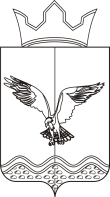 ГЛАВА ПЕРЕМСКОГО СЕЛЬСКОГО ПОСЕЛЕНИЯПОСТАНОВЛЕНИЕ 05.05.2011											№    29Об эвакоприемной комиссии при администрации Перемского сельского поселения	В соответствии с Федеральными законами Российской Федерации от 12.08.1998 №28-ФЗ «О гражданской обороне», от 21.12.1994 №68-ФЗ «О защите населения и территорий от чрезвычайных ситуаций природного и техногенного характера», постановлением Правительства Российской Федерации от 22.06.2004 №303 «О порядке эвакуации населения, материальных и культурных ценностей в безопасные районы», Законом Пермского края от 12.03.2007 №12-ПК «О защите населения и территорий от чрезвычайных ситуаций природного и техногенного характера», в целях совершенствования деятельности по организации работы по планированию, подготовке и проведению эвакуационных мероприятий на территории Перемского сельского поселения при угрозе или возникновении чрезвычайных ситуаций природного и техногенного характера, а также в военное время, руководствуясь п. 11 статьи 37 Устава Перемского сельского поселенияПОСТАНОВЛЯЮ:  Утвердить:      1.1 состав эвакоприемной при администрации поселения согласно приложению № 1;      1.2  положение об эвакоприемной комиссии при администрации Перемского сельского поселения согласно приложению № 2.Считать утратившим силу Постановление главы Перемского сельского поселения № 3 от 12.02.2007 г. «О создании эвакоприемной комиссии и ПЭП».Опубликовать (обнародовать) настоящее постановление в установленном порядке.Контроль за исполнение постановления оставляю за собой.Глава Перемского сельского поселения 				  Ю.М. Чернышев